Penjelasan format Rencana Pembelajaran Semester 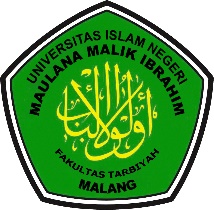 UIN MAULANA MALIK IBRAHIM MALANGFAKULTAS ILMU TARBIYAH DAN KEGURUANJURUSAN/PROGRAM STUDI PENDIDIKAN AGAMA ISLAMUIN MAULANA MALIK IBRAHIM MALANGFAKULTAS ILMU TARBIYAH DAN KEGURUANJURUSAN/PROGRAM STUDI PENDIDIKAN AGAMA ISLAMUIN MAULANA MALIK IBRAHIM MALANGFAKULTAS ILMU TARBIYAH DAN KEGURUANJURUSAN/PROGRAM STUDI PENDIDIKAN AGAMA ISLAMUIN MAULANA MALIK IBRAHIM MALANGFAKULTAS ILMU TARBIYAH DAN KEGURUANJURUSAN/PROGRAM STUDI PENDIDIKAN AGAMA ISLAMUIN MAULANA MALIK IBRAHIM MALANGFAKULTAS ILMU TARBIYAH DAN KEGURUANJURUSAN/PROGRAM STUDI PENDIDIKAN AGAMA ISLAMUIN MAULANA MALIK IBRAHIM MALANGFAKULTAS ILMU TARBIYAH DAN KEGURUANJURUSAN/PROGRAM STUDI PENDIDIKAN AGAMA ISLAMUIN MAULANA MALIK IBRAHIM MALANGFAKULTAS ILMU TARBIYAH DAN KEGURUANJURUSAN/PROGRAM STUDI PENDIDIKAN AGAMA ISLAMUIN MAULANA MALIK IBRAHIM MALANGFAKULTAS ILMU TARBIYAH DAN KEGURUANJURUSAN/PROGRAM STUDI PENDIDIKAN AGAMA ISLAMUIN MAULANA MALIK IBRAHIM MALANGFAKULTAS ILMU TARBIYAH DAN KEGURUANJURUSAN/PROGRAM STUDI PENDIDIKAN AGAMA ISLAMRENCANA PEMBELAJARAN SEMESTERRENCANA PEMBELAJARAN SEMESTERRENCANA PEMBELAJARAN SEMESTERRENCANA PEMBELAJARAN SEMESTERRENCANA PEMBELAJARAN SEMESTERRENCANA PEMBELAJARAN SEMESTERRENCANA PEMBELAJARAN SEMESTERRENCANA PEMBELAJARAN SEMESTERRENCANA PEMBELAJARAN SEMESTERRENCANA PEMBELAJARAN SEMESTERMATA KULIAHMATA KULIAHMATA KULIAHKODEKODERUMPUN MKBOBOT (SKS)BOBOT (SKS)SEMESTERTGL. PENYUSUNANBimbingan dan KonselingBimbingan dan KonselingBimbingan dan Konseling22010111D1522010111D15MKKIPS2 sks2 sksV19 Agustus 2022OtorisasiOtorisasiOtorisasiDosen Pengembang RPSDosen Pengembang RPSDosen Pengembang RPSKoordinator RMKKoordinator RMKKoordinator RMKKa. PRODIOtorisasiOtorisasiOtorisasiTanda Tangan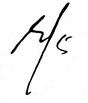 Dr. Esa Nurwahyuni, M.PdTanda TanganDr. Esa Nurwahyuni, M.PdTanda TanganDr. Esa Nurwahyuni, M.PdTanda TanganDr. Esa Nurwahyuni, M.PddTanda TanganDr. Esa Nurwahyuni, M.PddTanda TanganDr. Esa Nurwahyuni, M.PddTanda Tangan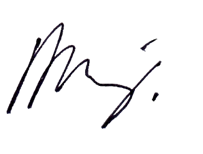 (Mujtahid, M.Ag)Capaian Pembelajaran (CP)CPL – PRODICPL – PRODICapaian Pembelajaran (CP)S-01S-02S-03Bertakwa kepada Tuhan yang Maha Esa, mampu menunjukkan sikap religious, humanis dan tidak diskriminatif.Berperan dalam peningkatan mutu kehidupan masyarakat, bangsa dan negara yang berjiwa Pancasila, nasionalis, taat hukum, empati, semangat kemandirian dan kewirausahaan.Menginternalisasikan nilai, norma, etika akademik dan menunjukkan tanggung jawab atas pekerjaan di bidang keahliannya.Bertakwa kepada Tuhan yang Maha Esa, mampu menunjukkan sikap religious, humanis dan tidak diskriminatif.Berperan dalam peningkatan mutu kehidupan masyarakat, bangsa dan negara yang berjiwa Pancasila, nasionalis, taat hukum, empati, semangat kemandirian dan kewirausahaan.Menginternalisasikan nilai, norma, etika akademik dan menunjukkan tanggung jawab atas pekerjaan di bidang keahliannya.Bertakwa kepada Tuhan yang Maha Esa, mampu menunjukkan sikap religious, humanis dan tidak diskriminatif.Berperan dalam peningkatan mutu kehidupan masyarakat, bangsa dan negara yang berjiwa Pancasila, nasionalis, taat hukum, empati, semangat kemandirian dan kewirausahaan.Menginternalisasikan nilai, norma, etika akademik dan menunjukkan tanggung jawab atas pekerjaan di bidang keahliannya.Bertakwa kepada Tuhan yang Maha Esa, mampu menunjukkan sikap religious, humanis dan tidak diskriminatif.Berperan dalam peningkatan mutu kehidupan masyarakat, bangsa dan negara yang berjiwa Pancasila, nasionalis, taat hukum, empati, semangat kemandirian dan kewirausahaan.Menginternalisasikan nilai, norma, etika akademik dan menunjukkan tanggung jawab atas pekerjaan di bidang keahliannya.Bertakwa kepada Tuhan yang Maha Esa, mampu menunjukkan sikap religious, humanis dan tidak diskriminatif.Berperan dalam peningkatan mutu kehidupan masyarakat, bangsa dan negara yang berjiwa Pancasila, nasionalis, taat hukum, empati, semangat kemandirian dan kewirausahaan.Menginternalisasikan nilai, norma, etika akademik dan menunjukkan tanggung jawab atas pekerjaan di bidang keahliannya.Bertakwa kepada Tuhan yang Maha Esa, mampu menunjukkan sikap religious, humanis dan tidak diskriminatif.Berperan dalam peningkatan mutu kehidupan masyarakat, bangsa dan negara yang berjiwa Pancasila, nasionalis, taat hukum, empati, semangat kemandirian dan kewirausahaan.Menginternalisasikan nilai, norma, etika akademik dan menunjukkan tanggung jawab atas pekerjaan di bidang keahliannya.Bertakwa kepada Tuhan yang Maha Esa, mampu menunjukkan sikap religious, humanis dan tidak diskriminatif.Berperan dalam peningkatan mutu kehidupan masyarakat, bangsa dan negara yang berjiwa Pancasila, nasionalis, taat hukum, empati, semangat kemandirian dan kewirausahaan.Menginternalisasikan nilai, norma, etika akademik dan menunjukkan tanggung jawab atas pekerjaan di bidang keahliannya.Bertakwa kepada Tuhan yang Maha Esa, mampu menunjukkan sikap religious, humanis dan tidak diskriminatif.Berperan dalam peningkatan mutu kehidupan masyarakat, bangsa dan negara yang berjiwa Pancasila, nasionalis, taat hukum, empati, semangat kemandirian dan kewirausahaan.Menginternalisasikan nilai, norma, etika akademik dan menunjukkan tanggung jawab atas pekerjaan di bidang keahliannya.Capaian Pembelajaran (CP)KU-03KK-01Mampu mengembangkan jaringan kerja dengan pembimbing, kolega dan sejawat baik di dalam maupun di luar lembaganya, melakukan supervisi, evaluasi,serta memiliki kemampuan Bahasa asingMampu mengembangkan kurikulum Pendidikan Agama Islam di madrasah/sekolah yang meliputi perencanaan pembelajaran, pelaksanaan pembelajaran dan evaluasi pembelajaran berbasis teknologi dan kontekstualMampu mengembangkan jaringan kerja dengan pembimbing, kolega dan sejawat baik di dalam maupun di luar lembaganya, melakukan supervisi, evaluasi,serta memiliki kemampuan Bahasa asingMampu mengembangkan kurikulum Pendidikan Agama Islam di madrasah/sekolah yang meliputi perencanaan pembelajaran, pelaksanaan pembelajaran dan evaluasi pembelajaran berbasis teknologi dan kontekstualMampu mengembangkan jaringan kerja dengan pembimbing, kolega dan sejawat baik di dalam maupun di luar lembaganya, melakukan supervisi, evaluasi,serta memiliki kemampuan Bahasa asingMampu mengembangkan kurikulum Pendidikan Agama Islam di madrasah/sekolah yang meliputi perencanaan pembelajaran, pelaksanaan pembelajaran dan evaluasi pembelajaran berbasis teknologi dan kontekstualMampu mengembangkan jaringan kerja dengan pembimbing, kolega dan sejawat baik di dalam maupun di luar lembaganya, melakukan supervisi, evaluasi,serta memiliki kemampuan Bahasa asingMampu mengembangkan kurikulum Pendidikan Agama Islam di madrasah/sekolah yang meliputi perencanaan pembelajaran, pelaksanaan pembelajaran dan evaluasi pembelajaran berbasis teknologi dan kontekstualMampu mengembangkan jaringan kerja dengan pembimbing, kolega dan sejawat baik di dalam maupun di luar lembaganya, melakukan supervisi, evaluasi,serta memiliki kemampuan Bahasa asingMampu mengembangkan kurikulum Pendidikan Agama Islam di madrasah/sekolah yang meliputi perencanaan pembelajaran, pelaksanaan pembelajaran dan evaluasi pembelajaran berbasis teknologi dan kontekstualMampu mengembangkan jaringan kerja dengan pembimbing, kolega dan sejawat baik di dalam maupun di luar lembaganya, melakukan supervisi, evaluasi,serta memiliki kemampuan Bahasa asingMampu mengembangkan kurikulum Pendidikan Agama Islam di madrasah/sekolah yang meliputi perencanaan pembelajaran, pelaksanaan pembelajaran dan evaluasi pembelajaran berbasis teknologi dan kontekstualMampu mengembangkan jaringan kerja dengan pembimbing, kolega dan sejawat baik di dalam maupun di luar lembaganya, melakukan supervisi, evaluasi,serta memiliki kemampuan Bahasa asingMampu mengembangkan kurikulum Pendidikan Agama Islam di madrasah/sekolah yang meliputi perencanaan pembelajaran, pelaksanaan pembelajaran dan evaluasi pembelajaran berbasis teknologi dan kontekstualMampu mengembangkan jaringan kerja dengan pembimbing, kolega dan sejawat baik di dalam maupun di luar lembaganya, melakukan supervisi, evaluasi,serta memiliki kemampuan Bahasa asingMampu mengembangkan kurikulum Pendidikan Agama Islam di madrasah/sekolah yang meliputi perencanaan pembelajaran, pelaksanaan pembelajaran dan evaluasi pembelajaran berbasis teknologi dan kontekstualCapaian Pembelajaran (CP)P-02P-04Mampu menguasai substansi materi, struktur, konsep dan pola pikir keilmuan Pendidikan Agama Islam yang mencakup bidang keilmuan al-qur’an-hadits, akidah-akhlak, fikih, dan sejarah kebudayaan Islam.Mampu megembangkan struktur keilmuan, desain kurikulum dan riset di bidang Pendidikan Agama Islam yang inovatif berlandaskan Islam rahmatan lil alamin.Mampu menguasai substansi materi, struktur, konsep dan pola pikir keilmuan Pendidikan Agama Islam yang mencakup bidang keilmuan al-qur’an-hadits, akidah-akhlak, fikih, dan sejarah kebudayaan Islam.Mampu megembangkan struktur keilmuan, desain kurikulum dan riset di bidang Pendidikan Agama Islam yang inovatif berlandaskan Islam rahmatan lil alamin.Mampu menguasai substansi materi, struktur, konsep dan pola pikir keilmuan Pendidikan Agama Islam yang mencakup bidang keilmuan al-qur’an-hadits, akidah-akhlak, fikih, dan sejarah kebudayaan Islam.Mampu megembangkan struktur keilmuan, desain kurikulum dan riset di bidang Pendidikan Agama Islam yang inovatif berlandaskan Islam rahmatan lil alamin.Mampu menguasai substansi materi, struktur, konsep dan pola pikir keilmuan Pendidikan Agama Islam yang mencakup bidang keilmuan al-qur’an-hadits, akidah-akhlak, fikih, dan sejarah kebudayaan Islam.Mampu megembangkan struktur keilmuan, desain kurikulum dan riset di bidang Pendidikan Agama Islam yang inovatif berlandaskan Islam rahmatan lil alamin.Mampu menguasai substansi materi, struktur, konsep dan pola pikir keilmuan Pendidikan Agama Islam yang mencakup bidang keilmuan al-qur’an-hadits, akidah-akhlak, fikih, dan sejarah kebudayaan Islam.Mampu megembangkan struktur keilmuan, desain kurikulum dan riset di bidang Pendidikan Agama Islam yang inovatif berlandaskan Islam rahmatan lil alamin.Mampu menguasai substansi materi, struktur, konsep dan pola pikir keilmuan Pendidikan Agama Islam yang mencakup bidang keilmuan al-qur’an-hadits, akidah-akhlak, fikih, dan sejarah kebudayaan Islam.Mampu megembangkan struktur keilmuan, desain kurikulum dan riset di bidang Pendidikan Agama Islam yang inovatif berlandaskan Islam rahmatan lil alamin.Mampu menguasai substansi materi, struktur, konsep dan pola pikir keilmuan Pendidikan Agama Islam yang mencakup bidang keilmuan al-qur’an-hadits, akidah-akhlak, fikih, dan sejarah kebudayaan Islam.Mampu megembangkan struktur keilmuan, desain kurikulum dan riset di bidang Pendidikan Agama Islam yang inovatif berlandaskan Islam rahmatan lil alamin.Mampu menguasai substansi materi, struktur, konsep dan pola pikir keilmuan Pendidikan Agama Islam yang mencakup bidang keilmuan al-qur’an-hadits, akidah-akhlak, fikih, dan sejarah kebudayaan Islam.Mampu megembangkan struktur keilmuan, desain kurikulum dan riset di bidang Pendidikan Agama Islam yang inovatif berlandaskan Islam rahmatan lil alamin.Capaian Pembelajaran (CP)CP – MKCP – MKCP – MKCP – MKCP – MKCP – MKCP – MKCP – MKCP – MKCapaian Pembelajaran (CP)M-1Mampu memahami dan menganalisa teori-teori atau konsep-konsep  bimbingan dan konselingMampu memahami dan menganalisa teori-teori atau konsep-konsep  bimbingan dan konselingMampu memahami dan menganalisa teori-teori atau konsep-konsep  bimbingan dan konselingMampu memahami dan menganalisa teori-teori atau konsep-konsep  bimbingan dan konselingMampu memahami dan menganalisa teori-teori atau konsep-konsep  bimbingan dan konselingMampu memahami dan menganalisa teori-teori atau konsep-konsep  bimbingan dan konselingMampu memahami dan menganalisa teori-teori atau konsep-konsep  bimbingan dan konselingMampu memahami dan menganalisa teori-teori atau konsep-konsep  bimbingan dan konselingCapaian Pembelajaran (CP)M-2Mampu mengintegrasikan  etika, nilai-nilai kepribadian, dan karakteristik tonselor  dalam tugas sebagai pendidik PAIMampu mengintegrasikan  etika, nilai-nilai kepribadian, dan karakteristik tonselor  dalam tugas sebagai pendidik PAIMampu mengintegrasikan  etika, nilai-nilai kepribadian, dan karakteristik tonselor  dalam tugas sebagai pendidik PAIMampu mengintegrasikan  etika, nilai-nilai kepribadian, dan karakteristik tonselor  dalam tugas sebagai pendidik PAIMampu mengintegrasikan  etika, nilai-nilai kepribadian, dan karakteristik tonselor  dalam tugas sebagai pendidik PAIMampu mengintegrasikan  etika, nilai-nilai kepribadian, dan karakteristik tonselor  dalam tugas sebagai pendidik PAIMampu mengintegrasikan  etika, nilai-nilai kepribadian, dan karakteristik tonselor  dalam tugas sebagai pendidik PAIMampu mengintegrasikan  etika, nilai-nilai kepribadian, dan karakteristik tonselor  dalam tugas sebagai pendidik PAICapaian Pembelajaran (CP)M-3Mampu menganalisa dan menerapkan teknik-teknik pemahaman dan pembimbingan siswaMampu menganalisa dan menerapkan teknik-teknik pemahaman dan pembimbingan siswaMampu menganalisa dan menerapkan teknik-teknik pemahaman dan pembimbingan siswaMampu menganalisa dan menerapkan teknik-teknik pemahaman dan pembimbingan siswaMampu menganalisa dan menerapkan teknik-teknik pemahaman dan pembimbingan siswaMampu menganalisa dan menerapkan teknik-teknik pemahaman dan pembimbingan siswaMampu menganalisa dan menerapkan teknik-teknik pemahaman dan pembimbingan siswaMampu menganalisa dan menerapkan teknik-teknik pemahaman dan pembimbingan siswaCapaian Pembelajaran (CP)M-4Mampu mengembangkan program-program layanan bantuan secara sistematis kepada siswaMampu mengembangkan program-program layanan bantuan secara sistematis kepada siswaMampu mengembangkan program-program layanan bantuan secara sistematis kepada siswaMampu mengembangkan program-program layanan bantuan secara sistematis kepada siswaMampu mengembangkan program-program layanan bantuan secara sistematis kepada siswaMampu mengembangkan program-program layanan bantuan secara sistematis kepada siswaMampu mengembangkan program-program layanan bantuan secara sistematis kepada siswaMampu mengembangkan program-program layanan bantuan secara sistematis kepada siswaDeskripsi Singkat MKMata kuliah ini merupakan kuliah pengantar untuk memperdalam wawasan mahasiswa terhadap Bimbingan dan Konseling, dan bagaimana menghadapi siswa yang bermasalah.  Dalam perkuliahan ini dibahas: Konsep dasar bimbingan dan konseling. Latar belakang perlunya bimbingan dan konseling, Perkembangan bimbingan dan konseling, jenis layanan-layanan bimbingan dan konseling. Pemahaman individu dengan menggunakan teknik tes dan non tes, konseling, karakteristik konselor. Pada akhir kuliah, mahasiswa memiliki pemahaman yg mendalam tentang tanggungjawabnya untuk menjadi seorang guru , menyadari   bahwa  nilai-nilai pribadi guru (sebagai konselor) dapat mempengaruhi respon-respon guru terhadap siswa, menghargai nilai-nilai pribadi siswa, dan mampu membimbing siswa memahami dirinya, lingkungannya, dan menghadapi masalahnya dengan sesuaiMata kuliah ini merupakan kuliah pengantar untuk memperdalam wawasan mahasiswa terhadap Bimbingan dan Konseling, dan bagaimana menghadapi siswa yang bermasalah.  Dalam perkuliahan ini dibahas: Konsep dasar bimbingan dan konseling. Latar belakang perlunya bimbingan dan konseling, Perkembangan bimbingan dan konseling, jenis layanan-layanan bimbingan dan konseling. Pemahaman individu dengan menggunakan teknik tes dan non tes, konseling, karakteristik konselor. Pada akhir kuliah, mahasiswa memiliki pemahaman yg mendalam tentang tanggungjawabnya untuk menjadi seorang guru , menyadari   bahwa  nilai-nilai pribadi guru (sebagai konselor) dapat mempengaruhi respon-respon guru terhadap siswa, menghargai nilai-nilai pribadi siswa, dan mampu membimbing siswa memahami dirinya, lingkungannya, dan menghadapi masalahnya dengan sesuaiMata kuliah ini merupakan kuliah pengantar untuk memperdalam wawasan mahasiswa terhadap Bimbingan dan Konseling, dan bagaimana menghadapi siswa yang bermasalah.  Dalam perkuliahan ini dibahas: Konsep dasar bimbingan dan konseling. Latar belakang perlunya bimbingan dan konseling, Perkembangan bimbingan dan konseling, jenis layanan-layanan bimbingan dan konseling. Pemahaman individu dengan menggunakan teknik tes dan non tes, konseling, karakteristik konselor. Pada akhir kuliah, mahasiswa memiliki pemahaman yg mendalam tentang tanggungjawabnya untuk menjadi seorang guru , menyadari   bahwa  nilai-nilai pribadi guru (sebagai konselor) dapat mempengaruhi respon-respon guru terhadap siswa, menghargai nilai-nilai pribadi siswa, dan mampu membimbing siswa memahami dirinya, lingkungannya, dan menghadapi masalahnya dengan sesuaiMata kuliah ini merupakan kuliah pengantar untuk memperdalam wawasan mahasiswa terhadap Bimbingan dan Konseling, dan bagaimana menghadapi siswa yang bermasalah.  Dalam perkuliahan ini dibahas: Konsep dasar bimbingan dan konseling. Latar belakang perlunya bimbingan dan konseling, Perkembangan bimbingan dan konseling, jenis layanan-layanan bimbingan dan konseling. Pemahaman individu dengan menggunakan teknik tes dan non tes, konseling, karakteristik konselor. Pada akhir kuliah, mahasiswa memiliki pemahaman yg mendalam tentang tanggungjawabnya untuk menjadi seorang guru , menyadari   bahwa  nilai-nilai pribadi guru (sebagai konselor) dapat mempengaruhi respon-respon guru terhadap siswa, menghargai nilai-nilai pribadi siswa, dan mampu membimbing siswa memahami dirinya, lingkungannya, dan menghadapi masalahnya dengan sesuaiMata kuliah ini merupakan kuliah pengantar untuk memperdalam wawasan mahasiswa terhadap Bimbingan dan Konseling, dan bagaimana menghadapi siswa yang bermasalah.  Dalam perkuliahan ini dibahas: Konsep dasar bimbingan dan konseling. Latar belakang perlunya bimbingan dan konseling, Perkembangan bimbingan dan konseling, jenis layanan-layanan bimbingan dan konseling. Pemahaman individu dengan menggunakan teknik tes dan non tes, konseling, karakteristik konselor. Pada akhir kuliah, mahasiswa memiliki pemahaman yg mendalam tentang tanggungjawabnya untuk menjadi seorang guru , menyadari   bahwa  nilai-nilai pribadi guru (sebagai konselor) dapat mempengaruhi respon-respon guru terhadap siswa, menghargai nilai-nilai pribadi siswa, dan mampu membimbing siswa memahami dirinya, lingkungannya, dan menghadapi masalahnya dengan sesuaiMata kuliah ini merupakan kuliah pengantar untuk memperdalam wawasan mahasiswa terhadap Bimbingan dan Konseling, dan bagaimana menghadapi siswa yang bermasalah.  Dalam perkuliahan ini dibahas: Konsep dasar bimbingan dan konseling. Latar belakang perlunya bimbingan dan konseling, Perkembangan bimbingan dan konseling, jenis layanan-layanan bimbingan dan konseling. Pemahaman individu dengan menggunakan teknik tes dan non tes, konseling, karakteristik konselor. Pada akhir kuliah, mahasiswa memiliki pemahaman yg mendalam tentang tanggungjawabnya untuk menjadi seorang guru , menyadari   bahwa  nilai-nilai pribadi guru (sebagai konselor) dapat mempengaruhi respon-respon guru terhadap siswa, menghargai nilai-nilai pribadi siswa, dan mampu membimbing siswa memahami dirinya, lingkungannya, dan menghadapi masalahnya dengan sesuaiMata kuliah ini merupakan kuliah pengantar untuk memperdalam wawasan mahasiswa terhadap Bimbingan dan Konseling, dan bagaimana menghadapi siswa yang bermasalah.  Dalam perkuliahan ini dibahas: Konsep dasar bimbingan dan konseling. Latar belakang perlunya bimbingan dan konseling, Perkembangan bimbingan dan konseling, jenis layanan-layanan bimbingan dan konseling. Pemahaman individu dengan menggunakan teknik tes dan non tes, konseling, karakteristik konselor. Pada akhir kuliah, mahasiswa memiliki pemahaman yg mendalam tentang tanggungjawabnya untuk menjadi seorang guru , menyadari   bahwa  nilai-nilai pribadi guru (sebagai konselor) dapat mempengaruhi respon-respon guru terhadap siswa, menghargai nilai-nilai pribadi siswa, dan mampu membimbing siswa memahami dirinya, lingkungannya, dan menghadapi masalahnya dengan sesuaiMata kuliah ini merupakan kuliah pengantar untuk memperdalam wawasan mahasiswa terhadap Bimbingan dan Konseling, dan bagaimana menghadapi siswa yang bermasalah.  Dalam perkuliahan ini dibahas: Konsep dasar bimbingan dan konseling. Latar belakang perlunya bimbingan dan konseling, Perkembangan bimbingan dan konseling, jenis layanan-layanan bimbingan dan konseling. Pemahaman individu dengan menggunakan teknik tes dan non tes, konseling, karakteristik konselor. Pada akhir kuliah, mahasiswa memiliki pemahaman yg mendalam tentang tanggungjawabnya untuk menjadi seorang guru , menyadari   bahwa  nilai-nilai pribadi guru (sebagai konselor) dapat mempengaruhi respon-respon guru terhadap siswa, menghargai nilai-nilai pribadi siswa, dan mampu membimbing siswa memahami dirinya, lingkungannya, dan menghadapi masalahnya dengan sesuaiMata kuliah ini merupakan kuliah pengantar untuk memperdalam wawasan mahasiswa terhadap Bimbingan dan Konseling, dan bagaimana menghadapi siswa yang bermasalah.  Dalam perkuliahan ini dibahas: Konsep dasar bimbingan dan konseling. Latar belakang perlunya bimbingan dan konseling, Perkembangan bimbingan dan konseling, jenis layanan-layanan bimbingan dan konseling. Pemahaman individu dengan menggunakan teknik tes dan non tes, konseling, karakteristik konselor. Pada akhir kuliah, mahasiswa memiliki pemahaman yg mendalam tentang tanggungjawabnya untuk menjadi seorang guru , menyadari   bahwa  nilai-nilai pribadi guru (sebagai konselor) dapat mempengaruhi respon-respon guru terhadap siswa, menghargai nilai-nilai pribadi siswa, dan mampu membimbing siswa memahami dirinya, lingkungannya, dan menghadapi masalahnya dengan sesuaiMateri Pembelajaran/Pokok BahasanPengantar  mata kuliah Bimbingan dan KonselingKonsep Dasar Bimbingan dan Konselingpengertian bimbingantujuan bimbinganfungsi bimbingan prinsip bimbinganLandasan Bimbingan dan Konseling
a. Landasan   psikologis perlunya bimbingan dan konseling
b. landasa sosial budaya perlunya bimbingan dan konseling
c. Landasan agama perlunya bimbingan dan konseling
d. Landasan pendidikan perlunya bimbingan dan konseling
e. Landasa IPTEK perlunya bimbingan dan konselingPerkembangan Bimbingan dan KonselingJenis-jenis Layanan Bimbingan
a. Jenis alat pengumpul data
b. Materi layanan orientasi dan informasi
c. Layanan penempatan
d. Masalah dalam layanan konseling
e. Jenis layanan evaluasiUjian Tengah SemesterTeknik Memahami IndividuTeknik non tesTeknik tesKonsep Dasar KonselingPengertian KonselingPendekatan-pendekatan konselingTahapan proses konselingKonseling individualKonseling kelompokEtika dan Karakteristik konseor Bimbingan Konseling Penerapan BK di Madrasah (tugas observasi ke sekolah)Ujian Akhir SemesterPengantar  mata kuliah Bimbingan dan KonselingKonsep Dasar Bimbingan dan Konselingpengertian bimbingantujuan bimbinganfungsi bimbingan prinsip bimbinganLandasan Bimbingan dan Konseling
a. Landasan   psikologis perlunya bimbingan dan konseling
b. landasa sosial budaya perlunya bimbingan dan konseling
c. Landasan agama perlunya bimbingan dan konseling
d. Landasan pendidikan perlunya bimbingan dan konseling
e. Landasa IPTEK perlunya bimbingan dan konselingPerkembangan Bimbingan dan KonselingJenis-jenis Layanan Bimbingan
a. Jenis alat pengumpul data
b. Materi layanan orientasi dan informasi
c. Layanan penempatan
d. Masalah dalam layanan konseling
e. Jenis layanan evaluasiUjian Tengah SemesterTeknik Memahami IndividuTeknik non tesTeknik tesKonsep Dasar KonselingPengertian KonselingPendekatan-pendekatan konselingTahapan proses konselingKonseling individualKonseling kelompokEtika dan Karakteristik konseor Bimbingan Konseling Penerapan BK di Madrasah (tugas observasi ke sekolah)Ujian Akhir SemesterPengantar  mata kuliah Bimbingan dan KonselingKonsep Dasar Bimbingan dan Konselingpengertian bimbingantujuan bimbinganfungsi bimbingan prinsip bimbinganLandasan Bimbingan dan Konseling
a. Landasan   psikologis perlunya bimbingan dan konseling
b. landasa sosial budaya perlunya bimbingan dan konseling
c. Landasan agama perlunya bimbingan dan konseling
d. Landasan pendidikan perlunya bimbingan dan konseling
e. Landasa IPTEK perlunya bimbingan dan konselingPerkembangan Bimbingan dan KonselingJenis-jenis Layanan Bimbingan
a. Jenis alat pengumpul data
b. Materi layanan orientasi dan informasi
c. Layanan penempatan
d. Masalah dalam layanan konseling
e. Jenis layanan evaluasiUjian Tengah SemesterTeknik Memahami IndividuTeknik non tesTeknik tesKonsep Dasar KonselingPengertian KonselingPendekatan-pendekatan konselingTahapan proses konselingKonseling individualKonseling kelompokEtika dan Karakteristik konseor Bimbingan Konseling Penerapan BK di Madrasah (tugas observasi ke sekolah)Ujian Akhir SemesterPengantar  mata kuliah Bimbingan dan KonselingKonsep Dasar Bimbingan dan Konselingpengertian bimbingantujuan bimbinganfungsi bimbingan prinsip bimbinganLandasan Bimbingan dan Konseling
a. Landasan   psikologis perlunya bimbingan dan konseling
b. landasa sosial budaya perlunya bimbingan dan konseling
c. Landasan agama perlunya bimbingan dan konseling
d. Landasan pendidikan perlunya bimbingan dan konseling
e. Landasa IPTEK perlunya bimbingan dan konselingPerkembangan Bimbingan dan KonselingJenis-jenis Layanan Bimbingan
a. Jenis alat pengumpul data
b. Materi layanan orientasi dan informasi
c. Layanan penempatan
d. Masalah dalam layanan konseling
e. Jenis layanan evaluasiUjian Tengah SemesterTeknik Memahami IndividuTeknik non tesTeknik tesKonsep Dasar KonselingPengertian KonselingPendekatan-pendekatan konselingTahapan proses konselingKonseling individualKonseling kelompokEtika dan Karakteristik konseor Bimbingan Konseling Penerapan BK di Madrasah (tugas observasi ke sekolah)Ujian Akhir SemesterPengantar  mata kuliah Bimbingan dan KonselingKonsep Dasar Bimbingan dan Konselingpengertian bimbingantujuan bimbinganfungsi bimbingan prinsip bimbinganLandasan Bimbingan dan Konseling
a. Landasan   psikologis perlunya bimbingan dan konseling
b. landasa sosial budaya perlunya bimbingan dan konseling
c. Landasan agama perlunya bimbingan dan konseling
d. Landasan pendidikan perlunya bimbingan dan konseling
e. Landasa IPTEK perlunya bimbingan dan konselingPerkembangan Bimbingan dan KonselingJenis-jenis Layanan Bimbingan
a. Jenis alat pengumpul data
b. Materi layanan orientasi dan informasi
c. Layanan penempatan
d. Masalah dalam layanan konseling
e. Jenis layanan evaluasiUjian Tengah SemesterTeknik Memahami IndividuTeknik non tesTeknik tesKonsep Dasar KonselingPengertian KonselingPendekatan-pendekatan konselingTahapan proses konselingKonseling individualKonseling kelompokEtika dan Karakteristik konseor Bimbingan Konseling Penerapan BK di Madrasah (tugas observasi ke sekolah)Ujian Akhir SemesterPengantar  mata kuliah Bimbingan dan KonselingKonsep Dasar Bimbingan dan Konselingpengertian bimbingantujuan bimbinganfungsi bimbingan prinsip bimbinganLandasan Bimbingan dan Konseling
a. Landasan   psikologis perlunya bimbingan dan konseling
b. landasa sosial budaya perlunya bimbingan dan konseling
c. Landasan agama perlunya bimbingan dan konseling
d. Landasan pendidikan perlunya bimbingan dan konseling
e. Landasa IPTEK perlunya bimbingan dan konselingPerkembangan Bimbingan dan KonselingJenis-jenis Layanan Bimbingan
a. Jenis alat pengumpul data
b. Materi layanan orientasi dan informasi
c. Layanan penempatan
d. Masalah dalam layanan konseling
e. Jenis layanan evaluasiUjian Tengah SemesterTeknik Memahami IndividuTeknik non tesTeknik tesKonsep Dasar KonselingPengertian KonselingPendekatan-pendekatan konselingTahapan proses konselingKonseling individualKonseling kelompokEtika dan Karakteristik konseor Bimbingan Konseling Penerapan BK di Madrasah (tugas observasi ke sekolah)Ujian Akhir SemesterPengantar  mata kuliah Bimbingan dan KonselingKonsep Dasar Bimbingan dan Konselingpengertian bimbingantujuan bimbinganfungsi bimbingan prinsip bimbinganLandasan Bimbingan dan Konseling
a. Landasan   psikologis perlunya bimbingan dan konseling
b. landasa sosial budaya perlunya bimbingan dan konseling
c. Landasan agama perlunya bimbingan dan konseling
d. Landasan pendidikan perlunya bimbingan dan konseling
e. Landasa IPTEK perlunya bimbingan dan konselingPerkembangan Bimbingan dan KonselingJenis-jenis Layanan Bimbingan
a. Jenis alat pengumpul data
b. Materi layanan orientasi dan informasi
c. Layanan penempatan
d. Masalah dalam layanan konseling
e. Jenis layanan evaluasiUjian Tengah SemesterTeknik Memahami IndividuTeknik non tesTeknik tesKonsep Dasar KonselingPengertian KonselingPendekatan-pendekatan konselingTahapan proses konselingKonseling individualKonseling kelompokEtika dan Karakteristik konseor Bimbingan Konseling Penerapan BK di Madrasah (tugas observasi ke sekolah)Ujian Akhir SemesterPengantar  mata kuliah Bimbingan dan KonselingKonsep Dasar Bimbingan dan Konselingpengertian bimbingantujuan bimbinganfungsi bimbingan prinsip bimbinganLandasan Bimbingan dan Konseling
a. Landasan   psikologis perlunya bimbingan dan konseling
b. landasa sosial budaya perlunya bimbingan dan konseling
c. Landasan agama perlunya bimbingan dan konseling
d. Landasan pendidikan perlunya bimbingan dan konseling
e. Landasa IPTEK perlunya bimbingan dan konselingPerkembangan Bimbingan dan KonselingJenis-jenis Layanan Bimbingan
a. Jenis alat pengumpul data
b. Materi layanan orientasi dan informasi
c. Layanan penempatan
d. Masalah dalam layanan konseling
e. Jenis layanan evaluasiUjian Tengah SemesterTeknik Memahami IndividuTeknik non tesTeknik tesKonsep Dasar KonselingPengertian KonselingPendekatan-pendekatan konselingTahapan proses konselingKonseling individualKonseling kelompokEtika dan Karakteristik konseor Bimbingan Konseling Penerapan BK di Madrasah (tugas observasi ke sekolah)Ujian Akhir SemesterPengantar  mata kuliah Bimbingan dan KonselingKonsep Dasar Bimbingan dan Konselingpengertian bimbingantujuan bimbinganfungsi bimbingan prinsip bimbinganLandasan Bimbingan dan Konseling
a. Landasan   psikologis perlunya bimbingan dan konseling
b. landasa sosial budaya perlunya bimbingan dan konseling
c. Landasan agama perlunya bimbingan dan konseling
d. Landasan pendidikan perlunya bimbingan dan konseling
e. Landasa IPTEK perlunya bimbingan dan konselingPerkembangan Bimbingan dan KonselingJenis-jenis Layanan Bimbingan
a. Jenis alat pengumpul data
b. Materi layanan orientasi dan informasi
c. Layanan penempatan
d. Masalah dalam layanan konseling
e. Jenis layanan evaluasiUjian Tengah SemesterTeknik Memahami IndividuTeknik non tesTeknik tesKonsep Dasar KonselingPengertian KonselingPendekatan-pendekatan konselingTahapan proses konselingKonseling individualKonseling kelompokEtika dan Karakteristik konseor Bimbingan Konseling Penerapan BK di Madrasah (tugas observasi ke sekolah)Ujian Akhir SemesterPustaka Utama :Utama :Utama :Pustaka Ahmad Susanto (2018). Bimbingan dan Konseling di Sekolah Konsep, Teori, dan Aplikasinya. Bandung, Prenada Media Group.Wahyuni, Esa Nur (2016) Pengaruh spriritualitas terhadap kesehatan mental pada mahasiswa Fakultas Ilmu Tarbiyah dan Keguruan UIN Maulana Malik Ibrahim Malang. Research Report. Fakultas Ilmu Tarbiyah dan Keguruan UIN Maulana Malik Ibrahim Malang, MalangRahmat Aziz, Esa Nur Wahyuni, and Wildana Wargadinata, “Kontribusi Bersyukur Dan Memaafkan Dalam Mengembangkan Kesehatan Mental Di Tempat Kerja,” INSAN Jurnal Psikologi Dan Kesehatan Mental 2, no. 1 (July 3, 2017): 33–43, https://doi.org/10.20473/jpkm.V2I12017.33-43Fatchurahman, M. (2017). Problematik Pelaksanaan Konseling Individu. Jurnal Bimbingan danKonseling Ar-Rahman. Vol. 3, No. 2, 25—30.Paisley, P. O., & McMahon, G. (2001). School counseling for the 21st century: Challenges and oportunities. Professional school counseling, 5(2), 106.Akos, P., Cockman, C. R., & Strickland, C. A. (2007). Differentiating classroom guidance. Professional school counseling, 10(5), 2156759X0701000502.Eklund, K., Kilpatrick, K. D., Kilgus, S. P., & Haider, A. (2018). A systematic review of state-level social–emotional learning standards: Implications for practice and research. School Psychology Review, 47(3), 316-326.Allen, K., Kern, M. L., Vella-Brodrick, D., Hattie, J., & Waters, L. (2018). What schools need to know about fostering school belonging: A meta-analysis. Educational Psychology Review, 30(1), 1-34.Wahyuni, Esa Nur (2014) Penerapan pendekatan cognitive behavior modification untuk meningkatkan keterampilan mengelola stres pada mahasiswa baru Ma’had Sunan Ampel Ali UIN Maliki Malang. Community Service Report. LPPM UIN Malang.Hamdani. (2012). Bimbingan dan Penyuluhan. Bandung: CV Pustaka Setia. Ahmad Susanto (2018). Bimbingan dan Konseling di Sekolah Konsep, Teori, dan Aplikasinya. Bandung, Prenada Media Group.Wahyuni, Esa Nur (2016) Pengaruh spriritualitas terhadap kesehatan mental pada mahasiswa Fakultas Ilmu Tarbiyah dan Keguruan UIN Maulana Malik Ibrahim Malang. Research Report. Fakultas Ilmu Tarbiyah dan Keguruan UIN Maulana Malik Ibrahim Malang, MalangRahmat Aziz, Esa Nur Wahyuni, and Wildana Wargadinata, “Kontribusi Bersyukur Dan Memaafkan Dalam Mengembangkan Kesehatan Mental Di Tempat Kerja,” INSAN Jurnal Psikologi Dan Kesehatan Mental 2, no. 1 (July 3, 2017): 33–43, https://doi.org/10.20473/jpkm.V2I12017.33-43Fatchurahman, M. (2017). Problematik Pelaksanaan Konseling Individu. Jurnal Bimbingan danKonseling Ar-Rahman. Vol. 3, No. 2, 25—30.Paisley, P. O., & McMahon, G. (2001). School counseling for the 21st century: Challenges and oportunities. Professional school counseling, 5(2), 106.Akos, P., Cockman, C. R., & Strickland, C. A. (2007). Differentiating classroom guidance. Professional school counseling, 10(5), 2156759X0701000502.Eklund, K., Kilpatrick, K. D., Kilgus, S. P., & Haider, A. (2018). A systematic review of state-level social–emotional learning standards: Implications for practice and research. School Psychology Review, 47(3), 316-326.Allen, K., Kern, M. L., Vella-Brodrick, D., Hattie, J., & Waters, L. (2018). What schools need to know about fostering school belonging: A meta-analysis. Educational Psychology Review, 30(1), 1-34.Wahyuni, Esa Nur (2014) Penerapan pendekatan cognitive behavior modification untuk meningkatkan keterampilan mengelola stres pada mahasiswa baru Ma’had Sunan Ampel Ali UIN Maliki Malang. Community Service Report. LPPM UIN Malang.Hamdani. (2012). Bimbingan dan Penyuluhan. Bandung: CV Pustaka Setia. Ahmad Susanto (2018). Bimbingan dan Konseling di Sekolah Konsep, Teori, dan Aplikasinya. Bandung, Prenada Media Group.Wahyuni, Esa Nur (2016) Pengaruh spriritualitas terhadap kesehatan mental pada mahasiswa Fakultas Ilmu Tarbiyah dan Keguruan UIN Maulana Malik Ibrahim Malang. Research Report. Fakultas Ilmu Tarbiyah dan Keguruan UIN Maulana Malik Ibrahim Malang, MalangRahmat Aziz, Esa Nur Wahyuni, and Wildana Wargadinata, “Kontribusi Bersyukur Dan Memaafkan Dalam Mengembangkan Kesehatan Mental Di Tempat Kerja,” INSAN Jurnal Psikologi Dan Kesehatan Mental 2, no. 1 (July 3, 2017): 33–43, https://doi.org/10.20473/jpkm.V2I12017.33-43Fatchurahman, M. (2017). Problematik Pelaksanaan Konseling Individu. Jurnal Bimbingan danKonseling Ar-Rahman. Vol. 3, No. 2, 25—30.Paisley, P. O., & McMahon, G. (2001). School counseling for the 21st century: Challenges and oportunities. Professional school counseling, 5(2), 106.Akos, P., Cockman, C. R., & Strickland, C. A. (2007). Differentiating classroom guidance. Professional school counseling, 10(5), 2156759X0701000502.Eklund, K., Kilpatrick, K. D., Kilgus, S. P., & Haider, A. (2018). A systematic review of state-level social–emotional learning standards: Implications for practice and research. School Psychology Review, 47(3), 316-326.Allen, K., Kern, M. L., Vella-Brodrick, D., Hattie, J., & Waters, L. (2018). What schools need to know about fostering school belonging: A meta-analysis. Educational Psychology Review, 30(1), 1-34.Wahyuni, Esa Nur (2014) Penerapan pendekatan cognitive behavior modification untuk meningkatkan keterampilan mengelola stres pada mahasiswa baru Ma’had Sunan Ampel Ali UIN Maliki Malang. Community Service Report. LPPM UIN Malang.Hamdani. (2012). Bimbingan dan Penyuluhan. Bandung: CV Pustaka Setia. Ahmad Susanto (2018). Bimbingan dan Konseling di Sekolah Konsep, Teori, dan Aplikasinya. Bandung, Prenada Media Group.Wahyuni, Esa Nur (2016) Pengaruh spriritualitas terhadap kesehatan mental pada mahasiswa Fakultas Ilmu Tarbiyah dan Keguruan UIN Maulana Malik Ibrahim Malang. Research Report. Fakultas Ilmu Tarbiyah dan Keguruan UIN Maulana Malik Ibrahim Malang, MalangRahmat Aziz, Esa Nur Wahyuni, and Wildana Wargadinata, “Kontribusi Bersyukur Dan Memaafkan Dalam Mengembangkan Kesehatan Mental Di Tempat Kerja,” INSAN Jurnal Psikologi Dan Kesehatan Mental 2, no. 1 (July 3, 2017): 33–43, https://doi.org/10.20473/jpkm.V2I12017.33-43Fatchurahman, M. (2017). Problematik Pelaksanaan Konseling Individu. Jurnal Bimbingan danKonseling Ar-Rahman. Vol. 3, No. 2, 25—30.Paisley, P. O., & McMahon, G. (2001). School counseling for the 21st century: Challenges and oportunities. Professional school counseling, 5(2), 106.Akos, P., Cockman, C. R., & Strickland, C. A. (2007). Differentiating classroom guidance. Professional school counseling, 10(5), 2156759X0701000502.Eklund, K., Kilpatrick, K. D., Kilgus, S. P., & Haider, A. (2018). A systematic review of state-level social–emotional learning standards: Implications for practice and research. School Psychology Review, 47(3), 316-326.Allen, K., Kern, M. L., Vella-Brodrick, D., Hattie, J., & Waters, L. (2018). What schools need to know about fostering school belonging: A meta-analysis. Educational Psychology Review, 30(1), 1-34.Wahyuni, Esa Nur (2014) Penerapan pendekatan cognitive behavior modification untuk meningkatkan keterampilan mengelola stres pada mahasiswa baru Ma’had Sunan Ampel Ali UIN Maliki Malang. Community Service Report. LPPM UIN Malang.Hamdani. (2012). Bimbingan dan Penyuluhan. Bandung: CV Pustaka Setia. Ahmad Susanto (2018). Bimbingan dan Konseling di Sekolah Konsep, Teori, dan Aplikasinya. Bandung, Prenada Media Group.Wahyuni, Esa Nur (2016) Pengaruh spriritualitas terhadap kesehatan mental pada mahasiswa Fakultas Ilmu Tarbiyah dan Keguruan UIN Maulana Malik Ibrahim Malang. Research Report. Fakultas Ilmu Tarbiyah dan Keguruan UIN Maulana Malik Ibrahim Malang, MalangRahmat Aziz, Esa Nur Wahyuni, and Wildana Wargadinata, “Kontribusi Bersyukur Dan Memaafkan Dalam Mengembangkan Kesehatan Mental Di Tempat Kerja,” INSAN Jurnal Psikologi Dan Kesehatan Mental 2, no. 1 (July 3, 2017): 33–43, https://doi.org/10.20473/jpkm.V2I12017.33-43Fatchurahman, M. (2017). Problematik Pelaksanaan Konseling Individu. Jurnal Bimbingan danKonseling Ar-Rahman. Vol. 3, No. 2, 25—30.Paisley, P. O., & McMahon, G. (2001). School counseling for the 21st century: Challenges and oportunities. Professional school counseling, 5(2), 106.Akos, P., Cockman, C. R., & Strickland, C. A. (2007). Differentiating classroom guidance. Professional school counseling, 10(5), 2156759X0701000502.Eklund, K., Kilpatrick, K. D., Kilgus, S. P., & Haider, A. (2018). A systematic review of state-level social–emotional learning standards: Implications for practice and research. School Psychology Review, 47(3), 316-326.Allen, K., Kern, M. L., Vella-Brodrick, D., Hattie, J., & Waters, L. (2018). What schools need to know about fostering school belonging: A meta-analysis. Educational Psychology Review, 30(1), 1-34.Wahyuni, Esa Nur (2014) Penerapan pendekatan cognitive behavior modification untuk meningkatkan keterampilan mengelola stres pada mahasiswa baru Ma’had Sunan Ampel Ali UIN Maliki Malang. Community Service Report. LPPM UIN Malang.Hamdani. (2012). Bimbingan dan Penyuluhan. Bandung: CV Pustaka Setia. Ahmad Susanto (2018). Bimbingan dan Konseling di Sekolah Konsep, Teori, dan Aplikasinya. Bandung, Prenada Media Group.Wahyuni, Esa Nur (2016) Pengaruh spriritualitas terhadap kesehatan mental pada mahasiswa Fakultas Ilmu Tarbiyah dan Keguruan UIN Maulana Malik Ibrahim Malang. Research Report. Fakultas Ilmu Tarbiyah dan Keguruan UIN Maulana Malik Ibrahim Malang, MalangRahmat Aziz, Esa Nur Wahyuni, and Wildana Wargadinata, “Kontribusi Bersyukur Dan Memaafkan Dalam Mengembangkan Kesehatan Mental Di Tempat Kerja,” INSAN Jurnal Psikologi Dan Kesehatan Mental 2, no. 1 (July 3, 2017): 33–43, https://doi.org/10.20473/jpkm.V2I12017.33-43Fatchurahman, M. (2017). Problematik Pelaksanaan Konseling Individu. Jurnal Bimbingan danKonseling Ar-Rahman. Vol. 3, No. 2, 25—30.Paisley, P. O., & McMahon, G. (2001). School counseling for the 21st century: Challenges and oportunities. Professional school counseling, 5(2), 106.Akos, P., Cockman, C. R., & Strickland, C. A. (2007). Differentiating classroom guidance. Professional school counseling, 10(5), 2156759X0701000502.Eklund, K., Kilpatrick, K. D., Kilgus, S. P., & Haider, A. (2018). A systematic review of state-level social–emotional learning standards: Implications for practice and research. School Psychology Review, 47(3), 316-326.Allen, K., Kern, M. L., Vella-Brodrick, D., Hattie, J., & Waters, L. (2018). What schools need to know about fostering school belonging: A meta-analysis. Educational Psychology Review, 30(1), 1-34.Wahyuni, Esa Nur (2014) Penerapan pendekatan cognitive behavior modification untuk meningkatkan keterampilan mengelola stres pada mahasiswa baru Ma’had Sunan Ampel Ali UIN Maliki Malang. Community Service Report. LPPM UIN Malang.Hamdani. (2012). Bimbingan dan Penyuluhan. Bandung: CV Pustaka Setia. Ahmad Susanto (2018). Bimbingan dan Konseling di Sekolah Konsep, Teori, dan Aplikasinya. Bandung, Prenada Media Group.Wahyuni, Esa Nur (2016) Pengaruh spriritualitas terhadap kesehatan mental pada mahasiswa Fakultas Ilmu Tarbiyah dan Keguruan UIN Maulana Malik Ibrahim Malang. Research Report. Fakultas Ilmu Tarbiyah dan Keguruan UIN Maulana Malik Ibrahim Malang, MalangRahmat Aziz, Esa Nur Wahyuni, and Wildana Wargadinata, “Kontribusi Bersyukur Dan Memaafkan Dalam Mengembangkan Kesehatan Mental Di Tempat Kerja,” INSAN Jurnal Psikologi Dan Kesehatan Mental 2, no. 1 (July 3, 2017): 33–43, https://doi.org/10.20473/jpkm.V2I12017.33-43Fatchurahman, M. (2017). Problematik Pelaksanaan Konseling Individu. Jurnal Bimbingan danKonseling Ar-Rahman. Vol. 3, No. 2, 25—30.Paisley, P. O., & McMahon, G. (2001). School counseling for the 21st century: Challenges and oportunities. Professional school counseling, 5(2), 106.Akos, P., Cockman, C. R., & Strickland, C. A. (2007). Differentiating classroom guidance. Professional school counseling, 10(5), 2156759X0701000502.Eklund, K., Kilpatrick, K. D., Kilgus, S. P., & Haider, A. (2018). A systematic review of state-level social–emotional learning standards: Implications for practice and research. School Psychology Review, 47(3), 316-326.Allen, K., Kern, M. L., Vella-Brodrick, D., Hattie, J., & Waters, L. (2018). What schools need to know about fostering school belonging: A meta-analysis. Educational Psychology Review, 30(1), 1-34.Wahyuni, Esa Nur (2014) Penerapan pendekatan cognitive behavior modification untuk meningkatkan keterampilan mengelola stres pada mahasiswa baru Ma’had Sunan Ampel Ali UIN Maliki Malang. Community Service Report. LPPM UIN Malang.Hamdani. (2012). Bimbingan dan Penyuluhan. Bandung: CV Pustaka Setia. Ahmad Susanto (2018). Bimbingan dan Konseling di Sekolah Konsep, Teori, dan Aplikasinya. Bandung, Prenada Media Group.Wahyuni, Esa Nur (2016) Pengaruh spriritualitas terhadap kesehatan mental pada mahasiswa Fakultas Ilmu Tarbiyah dan Keguruan UIN Maulana Malik Ibrahim Malang. Research Report. Fakultas Ilmu Tarbiyah dan Keguruan UIN Maulana Malik Ibrahim Malang, MalangRahmat Aziz, Esa Nur Wahyuni, and Wildana Wargadinata, “Kontribusi Bersyukur Dan Memaafkan Dalam Mengembangkan Kesehatan Mental Di Tempat Kerja,” INSAN Jurnal Psikologi Dan Kesehatan Mental 2, no. 1 (July 3, 2017): 33–43, https://doi.org/10.20473/jpkm.V2I12017.33-43Fatchurahman, M. (2017). Problematik Pelaksanaan Konseling Individu. Jurnal Bimbingan danKonseling Ar-Rahman. Vol. 3, No. 2, 25—30.Paisley, P. O., & McMahon, G. (2001). School counseling for the 21st century: Challenges and oportunities. Professional school counseling, 5(2), 106.Akos, P., Cockman, C. R., & Strickland, C. A. (2007). Differentiating classroom guidance. Professional school counseling, 10(5), 2156759X0701000502.Eklund, K., Kilpatrick, K. D., Kilgus, S. P., & Haider, A. (2018). A systematic review of state-level social–emotional learning standards: Implications for practice and research. School Psychology Review, 47(3), 316-326.Allen, K., Kern, M. L., Vella-Brodrick, D., Hattie, J., & Waters, L. (2018). What schools need to know about fostering school belonging: A meta-analysis. Educational Psychology Review, 30(1), 1-34.Wahyuni, Esa Nur (2014) Penerapan pendekatan cognitive behavior modification untuk meningkatkan keterampilan mengelola stres pada mahasiswa baru Ma’had Sunan Ampel Ali UIN Maliki Malang. Community Service Report. LPPM UIN Malang.Hamdani. (2012). Bimbingan dan Penyuluhan. Bandung: CV Pustaka Setia. Ahmad Susanto (2018). Bimbingan dan Konseling di Sekolah Konsep, Teori, dan Aplikasinya. Bandung, Prenada Media Group.Wahyuni, Esa Nur (2016) Pengaruh spriritualitas terhadap kesehatan mental pada mahasiswa Fakultas Ilmu Tarbiyah dan Keguruan UIN Maulana Malik Ibrahim Malang. Research Report. Fakultas Ilmu Tarbiyah dan Keguruan UIN Maulana Malik Ibrahim Malang, MalangRahmat Aziz, Esa Nur Wahyuni, and Wildana Wargadinata, “Kontribusi Bersyukur Dan Memaafkan Dalam Mengembangkan Kesehatan Mental Di Tempat Kerja,” INSAN Jurnal Psikologi Dan Kesehatan Mental 2, no. 1 (July 3, 2017): 33–43, https://doi.org/10.20473/jpkm.V2I12017.33-43Fatchurahman, M. (2017). Problematik Pelaksanaan Konseling Individu. Jurnal Bimbingan danKonseling Ar-Rahman. Vol. 3, No. 2, 25—30.Paisley, P. O., & McMahon, G. (2001). School counseling for the 21st century: Challenges and oportunities. Professional school counseling, 5(2), 106.Akos, P., Cockman, C. R., & Strickland, C. A. (2007). Differentiating classroom guidance. Professional school counseling, 10(5), 2156759X0701000502.Eklund, K., Kilpatrick, K. D., Kilgus, S. P., & Haider, A. (2018). A systematic review of state-level social–emotional learning standards: Implications for practice and research. School Psychology Review, 47(3), 316-326.Allen, K., Kern, M. L., Vella-Brodrick, D., Hattie, J., & Waters, L. (2018). What schools need to know about fostering school belonging: A meta-analysis. Educational Psychology Review, 30(1), 1-34.Wahyuni, Esa Nur (2014) Penerapan pendekatan cognitive behavior modification untuk meningkatkan keterampilan mengelola stres pada mahasiswa baru Ma’had Sunan Ampel Ali UIN Maliki Malang. Community Service Report. LPPM UIN Malang.Hamdani. (2012). Bimbingan dan Penyuluhan. Bandung: CV Pustaka Setia. Pustaka Pendukung :Pendukung :Pendukung :Pustaka Depdiknas. 2008. Penataan Pendidikan Profesional Konselor dan Layanan Bimbingan dan Konselingdalam Jalur Pendidikan Formal.Jakarta: Depdiknas.Ahmad Juntika Nurihsan. 2005. Strategi Layanan Bimbingan dan Konseling. Bandung : Rosda  Abin Syamsuddin Makmun. 2000. Psikologi Kependidikan. Bandung : Rosdakarya.    ABKIN.2005. Standar Kompetensi Konselor Indonesia .Syamsul Munir Amin.2016. Bimbingan Dan Konseling Islam. Amzah, Yogjakarta.Drs. Saring Marsudi, SH., M.Pd., Drs. Rubino Rubiyanto, M.Pd. Drs. D. Sunarjo, SH., Dra. Darsinah, SE.(2017) Bimbingan Konseling di Sekolah. Rosda Karya, Bandung.Winkel, W.S (2007) Bimbingan dan Konseling. Media Abadi, YogyakartaWalgito, Bimo, 1980, Bimbingan dan Penyuluhan di Sekolah, Yogyakarta: Fakultas PsikologiDepdiknas. 2008. Penataan Pendidikan Profesional Konselor dan Layanan Bimbingan dan Konselingdalam Jalur Pendidikan Formal.Jakarta: Depdiknas.Ahmad Juntika Nurihsan. 2005. Strategi Layanan Bimbingan dan Konseling. Bandung : Rosda  Abin Syamsuddin Makmun. 2000. Psikologi Kependidikan. Bandung : Rosdakarya.    ABKIN.2005. Standar Kompetensi Konselor Indonesia .Syamsul Munir Amin.2016. Bimbingan Dan Konseling Islam. Amzah, Yogjakarta.Drs. Saring Marsudi, SH., M.Pd., Drs. Rubino Rubiyanto, M.Pd. Drs. D. Sunarjo, SH., Dra. Darsinah, SE.(2017) Bimbingan Konseling di Sekolah. Rosda Karya, Bandung.Winkel, W.S (2007) Bimbingan dan Konseling. Media Abadi, YogyakartaWalgito, Bimo, 1980, Bimbingan dan Penyuluhan di Sekolah, Yogyakarta: Fakultas PsikologiDepdiknas. 2008. Penataan Pendidikan Profesional Konselor dan Layanan Bimbingan dan Konselingdalam Jalur Pendidikan Formal.Jakarta: Depdiknas.Ahmad Juntika Nurihsan. 2005. Strategi Layanan Bimbingan dan Konseling. Bandung : Rosda  Abin Syamsuddin Makmun. 2000. Psikologi Kependidikan. Bandung : Rosdakarya.    ABKIN.2005. Standar Kompetensi Konselor Indonesia .Syamsul Munir Amin.2016. Bimbingan Dan Konseling Islam. Amzah, Yogjakarta.Drs. Saring Marsudi, SH., M.Pd., Drs. Rubino Rubiyanto, M.Pd. Drs. D. Sunarjo, SH., Dra. Darsinah, SE.(2017) Bimbingan Konseling di Sekolah. Rosda Karya, Bandung.Winkel, W.S (2007) Bimbingan dan Konseling. Media Abadi, YogyakartaWalgito, Bimo, 1980, Bimbingan dan Penyuluhan di Sekolah, Yogyakarta: Fakultas PsikologiDepdiknas. 2008. Penataan Pendidikan Profesional Konselor dan Layanan Bimbingan dan Konselingdalam Jalur Pendidikan Formal.Jakarta: Depdiknas.Ahmad Juntika Nurihsan. 2005. Strategi Layanan Bimbingan dan Konseling. Bandung : Rosda  Abin Syamsuddin Makmun. 2000. Psikologi Kependidikan. Bandung : Rosdakarya.    ABKIN.2005. Standar Kompetensi Konselor Indonesia .Syamsul Munir Amin.2016. Bimbingan Dan Konseling Islam. Amzah, Yogjakarta.Drs. Saring Marsudi, SH., M.Pd., Drs. Rubino Rubiyanto, M.Pd. Drs. D. Sunarjo, SH., Dra. Darsinah, SE.(2017) Bimbingan Konseling di Sekolah. Rosda Karya, Bandung.Winkel, W.S (2007) Bimbingan dan Konseling. Media Abadi, YogyakartaWalgito, Bimo, 1980, Bimbingan dan Penyuluhan di Sekolah, Yogyakarta: Fakultas PsikologiDepdiknas. 2008. Penataan Pendidikan Profesional Konselor dan Layanan Bimbingan dan Konselingdalam Jalur Pendidikan Formal.Jakarta: Depdiknas.Ahmad Juntika Nurihsan. 2005. Strategi Layanan Bimbingan dan Konseling. Bandung : Rosda  Abin Syamsuddin Makmun. 2000. Psikologi Kependidikan. Bandung : Rosdakarya.    ABKIN.2005. Standar Kompetensi Konselor Indonesia .Syamsul Munir Amin.2016. Bimbingan Dan Konseling Islam. Amzah, Yogjakarta.Drs. Saring Marsudi, SH., M.Pd., Drs. Rubino Rubiyanto, M.Pd. Drs. D. Sunarjo, SH., Dra. Darsinah, SE.(2017) Bimbingan Konseling di Sekolah. Rosda Karya, Bandung.Winkel, W.S (2007) Bimbingan dan Konseling. Media Abadi, YogyakartaWalgito, Bimo, 1980, Bimbingan dan Penyuluhan di Sekolah, Yogyakarta: Fakultas PsikologiDepdiknas. 2008. Penataan Pendidikan Profesional Konselor dan Layanan Bimbingan dan Konselingdalam Jalur Pendidikan Formal.Jakarta: Depdiknas.Ahmad Juntika Nurihsan. 2005. Strategi Layanan Bimbingan dan Konseling. Bandung : Rosda  Abin Syamsuddin Makmun. 2000. Psikologi Kependidikan. Bandung : Rosdakarya.    ABKIN.2005. Standar Kompetensi Konselor Indonesia .Syamsul Munir Amin.2016. Bimbingan Dan Konseling Islam. Amzah, Yogjakarta.Drs. Saring Marsudi, SH., M.Pd., Drs. Rubino Rubiyanto, M.Pd. Drs. D. Sunarjo, SH., Dra. Darsinah, SE.(2017) Bimbingan Konseling di Sekolah. Rosda Karya, Bandung.Winkel, W.S (2007) Bimbingan dan Konseling. Media Abadi, YogyakartaWalgito, Bimo, 1980, Bimbingan dan Penyuluhan di Sekolah, Yogyakarta: Fakultas PsikologiDepdiknas. 2008. Penataan Pendidikan Profesional Konselor dan Layanan Bimbingan dan Konselingdalam Jalur Pendidikan Formal.Jakarta: Depdiknas.Ahmad Juntika Nurihsan. 2005. Strategi Layanan Bimbingan dan Konseling. Bandung : Rosda  Abin Syamsuddin Makmun. 2000. Psikologi Kependidikan. Bandung : Rosdakarya.    ABKIN.2005. Standar Kompetensi Konselor Indonesia .Syamsul Munir Amin.2016. Bimbingan Dan Konseling Islam. Amzah, Yogjakarta.Drs. Saring Marsudi, SH., M.Pd., Drs. Rubino Rubiyanto, M.Pd. Drs. D. Sunarjo, SH., Dra. Darsinah, SE.(2017) Bimbingan Konseling di Sekolah. Rosda Karya, Bandung.Winkel, W.S (2007) Bimbingan dan Konseling. Media Abadi, YogyakartaWalgito, Bimo, 1980, Bimbingan dan Penyuluhan di Sekolah, Yogyakarta: Fakultas PsikologiDepdiknas. 2008. Penataan Pendidikan Profesional Konselor dan Layanan Bimbingan dan Konselingdalam Jalur Pendidikan Formal.Jakarta: Depdiknas.Ahmad Juntika Nurihsan. 2005. Strategi Layanan Bimbingan dan Konseling. Bandung : Rosda  Abin Syamsuddin Makmun. 2000. Psikologi Kependidikan. Bandung : Rosdakarya.    ABKIN.2005. Standar Kompetensi Konselor Indonesia .Syamsul Munir Amin.2016. Bimbingan Dan Konseling Islam. Amzah, Yogjakarta.Drs. Saring Marsudi, SH., M.Pd., Drs. Rubino Rubiyanto, M.Pd. Drs. D. Sunarjo, SH., Dra. Darsinah, SE.(2017) Bimbingan Konseling di Sekolah. Rosda Karya, Bandung.Winkel, W.S (2007) Bimbingan dan Konseling. Media Abadi, YogyakartaWalgito, Bimo, 1980, Bimbingan dan Penyuluhan di Sekolah, Yogyakarta: Fakultas PsikologiDepdiknas. 2008. Penataan Pendidikan Profesional Konselor dan Layanan Bimbingan dan Konselingdalam Jalur Pendidikan Formal.Jakarta: Depdiknas.Ahmad Juntika Nurihsan. 2005. Strategi Layanan Bimbingan dan Konseling. Bandung : Rosda  Abin Syamsuddin Makmun. 2000. Psikologi Kependidikan. Bandung : Rosdakarya.    ABKIN.2005. Standar Kompetensi Konselor Indonesia .Syamsul Munir Amin.2016. Bimbingan Dan Konseling Islam. Amzah, Yogjakarta.Drs. Saring Marsudi, SH., M.Pd., Drs. Rubino Rubiyanto, M.Pd. Drs. D. Sunarjo, SH., Dra. Darsinah, SE.(2017) Bimbingan Konseling di Sekolah. Rosda Karya, Bandung.Winkel, W.S (2007) Bimbingan dan Konseling. Media Abadi, YogyakartaWalgito, Bimo, 1980, Bimbingan dan Penyuluhan di Sekolah, Yogyakarta: Fakultas PsikologiMedia PembelajaranPerangkat Lunak : Perangkat Lunak : Perangkat Lunak : Perangkat Lunak : Perangkat Lunak : Perangkat Lunak : Perangkat Keras :Perangkat Keras :Perangkat Keras :Media PembelajaranPower Point, Hand Out, e-learning, zoom meeting/google meet, dllPower Point, Hand Out, e-learning, zoom meeting/google meet, dllPower Point, Hand Out, e-learning, zoom meeting/google meet, dllPower Point, Hand Out, e-learning, zoom meeting/google meet, dllPower Point, Hand Out, e-learning, zoom meeting/google meet, dllPower Point, Hand Out, e-learning, zoom meeting/google meet, dllLaptop, LCD, whiteboard, HPLaptop, LCD, whiteboard, HPLaptop, LCD, whiteboard, HPTeam TeachingDr. Esa Nur Wahyuni, M.Pd / Imron Rossidy, M.Th., M.EdDr. Esa Nur Wahyuni, M.Pd / Imron Rossidy, M.Th., M.EdDr. Esa Nur Wahyuni, M.Pd / Imron Rossidy, M.Th., M.EdDr. Esa Nur Wahyuni, M.Pd / Imron Rossidy, M.Th., M.EdDr. Esa Nur Wahyuni, M.Pd / Imron Rossidy, M.Th., M.EdDr. Esa Nur Wahyuni, M.Pd / Imron Rossidy, M.Th., M.EdDr. Esa Nur Wahyuni, M.Pd / Imron Rossidy, M.Th., M.EdDr. Esa Nur Wahyuni, M.Pd / Imron Rossidy, M.Th., M.EdDr. Esa Nur Wahyuni, M.Pd / Imron Rossidy, M.Th., M.EdMatakuliah SyaratMingguKe-Sub-CP-MK(sbg kemampuan akhir yang diharapkan)Materi PembelajaranBentuk Pembelajaran;Metode Pembelajaran; Penugasan(Estimasi Waktu)Bentuk Pembelajaran;Metode Pembelajaran; Penugasan(Estimasi Waktu)Penilaian (Output)Penilaian (Output)Bobot NilaiBobot NilaiMingguKe-Sub-CP-MK(sbg kemampuan akhir yang diharapkan)Materi PembelajaranLuringDaringIndikatorKriteria; Teknik(1)(2)(3)(4)(5)(6)(7)(8)Ke-1Mahasiswa mampu memahami system perkuliahan dan memiliki komitmen perkuliahanPenjelasan RPS, Kontrak Perkuliahan, Bentuk penilain Bimbingan dan KonselingTatap Muka (TM): perkuliahan menggunakan metode ceramah, brainstorming, dan diskusiTM: 1x(3x50 menit)Mampu berkomunikasi dan berkerjasamaBertanggungjawab, sopan dan disiplin.Percaya diri dalam mengikuti perkuliahan7,14 %Ke-2Mahasiswa mampu memahami dan menganalisa konsep dasar  Bimbingan dan Konseling  I; pengertian dan tujuan bimbingan konselingKonsep Dasar Bimbingan & Konseling IPengertian bimbingan dan konselingTujuan bimbingan dan konselingTatap Muka (TM): perkuliahan menggunakan pendekatan  Brainstorming, refleksi diri, Diskusi, dan ceramahTM: 1x(3x50 menit)Belajar Mandiri (BM): Membaca dan menganalisa referensi tentang pengertian-pengertian serta tujuan bimbingan konselingBM: 1x(3x60 menit)Belajar Terstruktur (BT):Tugas Individu membuat resum materi dan membuat refleksi diri untuk memhamami diri dan lingkunganBT: 1x(3x60 menit)Mampu;Merumuskan  pengertian bimbingan dan konseling mengkaji tujuan bimbingan dan konselingmenghayati pengertian dan tujuan bimbingan dan konselingmenerapkan tujuan bimbingan konseling dalam menjalani kehidupan sehari-hariKriteria:Pemahaman materi.Non Tes:Sikap & Perilaku7,14 %Ke-3Mahasiswa mampu menganalisa Konsep Dasar Bimbingan & Konseling II:Fungsi dan prinsip   BKKonsep Dasar Bimbingan & Konseling II;Fungsi Bimbingan & KonselingPrinsip Bimbingan & KonselingTatap Muka (TM): perkuliahan menggunakan pendekatan  Brainstorming, Diskusi, collaborative learning,dan  discovery learningTM: 1x(3x50 menit)Belajar Mandiri (BM): Membaca dan menganalisa materi tentang fungsi dan prinsip bimbingan konseling dari berbagai sumberBM: 1x(3x60 menit)Belajar Terstruktur (BT):Tugas Individu membuat resum mengenai i tentang fungsi dan prinsip bimbingan konselingdari berbagai sumber referensiBT: 1x(3x60 menit)Mahasiswa mampu;Mengidentifikasi fungsi dan prinsip BKMenganalisa fungsi dan prinsip BKMerumuskan fungsi dan prinsipKriteria:Kemampuan mengidentifikasi dan pemahaman Non Tes:Sikap & Perilaku7,14 %Ke-4Menganalisis landasan-landasan Bimbingan dan KonselingMenganalisis landasan Bimbingan dan Konseling Landasan   psikologis perlunya bimbingan dan konselinglandasa sosial budaya perlunya bimbingan dan konselingLandasan agama perlunya bimbingan dan konseling Landasan pendidikan perlunya bimbingan dan konselingLandasa IPTEK perlunya bimbingan dan konselingTatap Muka (TM): perkuliahan menggunakan pendekatan  Brainstorming, Diskusi, collaborative learning,dan  discovery learningTM: 1x(3x50 menit)Belajar Mandiri (BM): Membaca dan menelaah secara kritis materi perkuliahan melalui berbagai referensi yang adaBM: 1x(3x60 menit)Belajar Terstruktur (BT):Tugas Individu membuat makalah dan PPT tentang Landasan Bimbingan & Konseling (bagi yang bertugas sebagai pemakalah)Meresume atau membuat peta konsep materi Landasan Bimbingan & KonselingBT: 1x(3x60 menit)Mahasiswa mampu;Memahami dan menganalisis, setiap landasan bimbingan dan konseling serta mengaitkan setiap landasan dengan landasan yang lain. Kriteria:KognitifPemahaman dan kemampuan mengkaitkan setiap landasan dengan landasan yang lainNon Tes:Sikap BertanggungjawabKomitmen SemangatPercaya diriPerilakuDisiplin mengikuti perkuliahanBerkerjasamaMampu berkomunikasi dengan baikMelaksanakan/menyelesaikan tugas kuliah dengan tepat dan baik7,14 %Ke-5Mahasiswa mampu menelaah Sejarah Perkembangan BK di Amerika dan di IndonesiaSejarah Perkembangan BK di Amerika dan di IndonesiaTatap Muka (TM): perkuliahan menggunakan pendekatan  Brainstorming, Diskusi, collaborative learning,dan  discovery learningTM: 1x(3x50 menit)Membaca dan menelaah secara kritis materi perkuliahan melalui berbagai referensi yang adaBM: 1x(3x60 menit)Belajar Terstruktur (BT):Tugas Individu membuat makalah dan PPT tentang Landasan Bimbingan & Konseling (bagi yang bertugas sebagai pemakalah)Meresume atau membuat peta konsep materi Landasan Bimbingan & KonselingBT: 1x(3x60 menit)Mahasiswa mampuMenelaah sejarah perkembangan BK baik di Amerika maupun di IndonesiaMembandingkan persamaan dan perbedaan sejarah perkembangan BK di Amerika dengan di IndonesiaMenganalisis factor-faktor yang mempengaruhi perkembangan BK di Amerika dan di Indonesia Memprediksi peran BK dalam Peningkatan kesejahteraan siswa di IndonesiaKriteria:KognitifPemahaman sejarah perkembangan BK di Amerika dan di IndonesiaNon Tes:Sikap BertanggungjawabKomitmen SemangatPercaya diriPerilakuDisiplin mengikuti perkuliahanBerkerjasamaMampu berkomunikasi dengan baikMelaksanakan/menyelesaikan tugas kuliah dengan tepat dan baik7,14 %Ke-6Mahasiswa mampu menganalisis Jenis-jenis Layanan Bimbingan
Memahami Jenis-jenis Layanan Bimbingan Jenis alat pengumpul  dataMateri layanan orientasi dan informasi Layanan penempatanMasalah dalam layanan konselingJenis layanan evaluasi Tatap Muka (TM): perkuliahan menggunakan pendekatan  Brainstorming, Diskusi, collaborative learning,dan  discovery learningTM: 1x(3x50 menit)Membaca dan menelaah secara kritis materi perkuliahan melalui berbagai referensi yang adaBM: 1x(3x60 menit)Belajar Terstruktur (BT):Tugas Individu membuat makalah dan PPT tentang Landasan Bimbingan & Konseling (bagi yang bertugas sebagai pemakalah)Meresume atau membuat peta konsep materi Landasan Bimbingan & KonselingBT: 1x(3x60 menit)Mahasiswa mampuMemahami Jenis-jenis layanan BKMenganalisis setiap jenis layanan BKMenentukan layanan yang diberikan sesuai dengan problema yang dihadapi siswaKriteria:KognitifMemahami dan menentukan jenis -jenis layanan BKNon Tes:Sikap BertanggungjawabKomitmen SemangatPercaya diriPerilakuDisiplin mengikuti perkuliahanBerkerjasamaMampu berkomunikasi dengan baikMelaksanakan/menyelesaikan tugas kuliah dengan tepat dan baik7,14 %Ke-7Mahasiswa mampu menganalisis dan mengevaluasi Teknik-teknik non tes dalam pemahaman individu Memahami Individu dengan Teknik non tesTatap Muka (TM): perkuliahan menggunakan pendekatan  Brainstorming, Diskusi, collaborative learning,dan  discovery learningTM: 1x(3x50 menit)Belajar MandiriMembaca dan menelaah secara kritis materi perkuliahan melalui berbagai referensi yang adaBM: 1x(3x60 menit)Belajar Terstruktur (BT):Tugas Individu membuat makalah dan PPT tentang Teknik non tes pemahaman individu  (bagi yang bertugas sebagai pemakalah)Meresume atau membuat peta konsep materi Landasan Bimbingan & KonselingBT: 1x(3x60 menit)Mahasiswa mampuMengidentifikasi Teknik-teknik  non tes dalam memahami individu.Menentukan Teknik non tes untuk memahami indviduMelaksanakan Teknik non tes untuk memahami individuMenyimpulkan data non tes untuk memahami individuKriteria:KognitifMemahami dan menentukan jenis -jenis layanan BKNon Tes:Sikap BertanggungjawabKomitmen SemangatPercaya diriPerilakuDisiplin mengikuti perkuliahanBerkerjasamaMampu berkomunikasi dengan baikMelaksanakan/menyelesaikan tugas kuliah dengan tepat dan baik7,14 %Ke-8Mahasiswa mampu menjawab soal atau menyusun tugas materi pertemuan ke-1 sampai ke-7Ujian Tengah Semester / Ujian Tahap IEvaluasi Pembelajaran:UTS mengikuti kalender akademik dan dikoordinir oleh fakultasBentuk UAS Tulis/Lisan/penugasanKetepatan menjawab soal atau tugas sesuai dengan kedalaman materi yang telah diajarkanKriteria:Ketepatan menjawab soal UTS/TugasBentuk Tes:Ujian Tengah Semester / Ujian tahap I7,14 x 7(50%)Ke-9Mahasiswa mampu menganalisis dan mengevaluasi Teknik-teknik  tes dalam pemahaman individu Memahami Individu dengan Teknik tesTatap Muka (TM): perkuliahan menggunakan pendekatan  Brainstorming, Diskusi, collaborative learning,dan  PBL, studi kasus.TM: 1x(3x50 menit)Belajar MandiriMembaca dan menelaah secara kritis materi perkuliahan melalui berbagai referensi yang adaBM: 1x(3x60 menit)Belajar Terstruktur (BT):Tugas Individu membuat makalah dan PPT tentang Teknik tes memahami individu Bimbingan & Konseling (bagi yang bertugas sebagai pemakalah)Meresume atau membuat peta konsep materi Landasan Bimbingan & KonselingBT: 1x(3x60 menit)Mahasiswa mampuMengidentifikasi Teknik-teknik  tes dalam memahami individu.Menentukan Teknik tes untuk memahami indviduMelaksanakan Teknik tes untuk memahami individuMenyimpulkan data tes untuk memahami individuKriteria:KognitifMemahami dan menentukan jenis -jenis layanan BKNon Tes:Sikap BertanggungjawabKomitmen SemangatPercaya diriPerilakuDisiplin mengikuti perkuliahanBerkerjasamaMampu berkomunikasi dengan baikMelaksanakan/menyelesaikan tugas kuliah dengan tepat dan baik7,14 %Ke-10Mahasiswa mampu memahami & menganalisis Konsep Dasar Konseling IKonsep dasar konseling I: Pengertian Konseling dan Teknik-teknik konselingTatap Muka (TM): perkuliahan perkuliahan menggunakan pendekatan  Brainstorming, Diskusi, collaborative learning,dan  PBL, studi kasus.TM: 1x(3x50 menit)Belajar MandiriMembaca dan menelaah secara kritis materi perkuliahan melalui berbagai referensi yang adaBM: 1x(3x60 menit)Belajar Terstruktur (BT):Tugas Individu membuat makalah dan PPT tentang Konsep Dasar Konseling (bagi yang bertugas sebagai pemakalah)Meresume atau membuat peta konsep materi Landasan Bimbingan & KonselingBT: 1x(3x60 menit)Mahasiswa mampuMengkaji konsep dasar konselingMenganalisa nilai-nilai dalam pengertian konseling Mengintegrasikan nilai-nilai konsep dasar konseling dalam berkomunikasi  dengan siswa dalam proses pembelajaran PAIKriteria:KognitifPemahaman pengertian dan Teknik-teknik konselingNon Tes:Sikap BertanggungjawabKomitmen SemangatPercaya diriPerilakuDisiplin mengikuti perkuliahanBerkerjasamaMampu berkomunikasi dengan baikMelaksanakan/menyelesaikan tugas kuliah dengan tepat dan baik7,14 %Ke-11Mahasiswa mampu memahami & menganalisis Konsep Dasar Konseling IIKonsep dasar konseling II: Pendekatan-pendekatan-pendekatan dalam konselingTatap Muka (TM): perkuliahan perkuliahan menggunakan pendekatan  Brainstorming, Diskusi, collaborative learning,dan  PBL, studi kasus.TM: 1x(3x50 menit)Belajar MandiriMembaca dan menelaah secara kritis materi perkuliahan melalui berbagai referensi yang adaBM: 1x(3x60 menit)Belajar Terstruktur (BT):Tugas Individu membuat makalah dan PPT tentang Konsep Dasar Konseling (bagi yang bertugas sebagai pemakalah)Meresume atau membuat peta konsep materi Landasan Bimbingan & KonselingBT: 1x(3x60 menit)Mahasiswa mampuMengkaji konsep dasar konselingMenganalisa nilai-nilai dalam pengertian konseling Mengintegrasikan nilai-nilai konsep dasar konseling dalam berkomunikasi  dengan siswa dalam proses pembelajaran PAIKriteria:KognitifPemahaman pendekatan-pendekatan konselingNon Tes:Sikap BertanggungjawabKomitmen SemangatPercaya diriPerilakuDisiplin mengikuti perkuliahanBerkerjasamaMampu berkomunikasi dengan baikMelaksanakan/menyelesaikan tugas kuliah dengan tepat dan baik7,14 %Ke-12Mahasiswa mampu mengidentifikasi dan menganalisa Tahapan proses konselingKonsep Dasar Konseling:Tahapn proses konselingTatap Muka (TM): perkuliahan perkuliahan menggunakan pendekatan  Brainstorming, Diskusi, collaborative learning,dan  PBL, studi kasus.TM: 1x(3x50 menit)Belajar MandiriMembaca dan menelaah secara kritis materi perkuliahan melalui berbagai referensi yang adaBM: 1x(3x60 menit)Belajar Terstruktur (BT):Tugas Individu membuat makalah dan PPT tentang Konsep Dasar Konseling : Tahapan proses konseling(bagi yang bertugas sebagai pemakalah)Meresume atau membuat peta konsep materi Landasan Bimbingan & KonselingBT: 1x(3x60 menit)Mahasiswa mampu;Menganalisa tahapan-tahapan proses konselingMenerapkan tahapan-tahapan proses konseling ketika memberikan bantuan kepada siswaMengevaluasi tahapan-tahapan proses konseling yang dilakukanKriteria:KognitifPemahaman tahapan-tahapan proses  konselingNon Tes:Sikap BertanggungjawabKomitmen SemangatPercaya diriPerilakuDisiplin mengikuti perkuliahanBerkerjasamaMampu berkomunikasi dengan baikMelaksanakan/menyelesaikan tugas kuliah dengan tepat dan baik7,14 %Ke-13Mahasiswa memahami dan menganalisis Konseling individual dan konseling kelompok Konseling Individual dan konseling kelompokTatap Muka (TM): perkuliahan perkuliahan menggunakan pendekatan  Brainstorming, Diskusi, collaborative learning,dan  PBL, studi kasus.TM: 1x(3x50 menit)Belajar MandiriMembaca dan menelaah secara kritis materi perkuliahan melalui berbagai referensi yang adaBM: 1x(3x60 menit)Belajar Terstruktur (BT):Tugas Individu membuat makalah dan PPT tentang Konsep Dasar Konseling : konseling individual(bagi yang bertugas sebagai pemakalah)Meresume atau membuat peta konsep materi Landasan Bimbingan & KonselingBT: 1x(3x60 menit)Mahasiswa mampu;Mahasiswa mampu;menjelaskan konseling individual dan konseling kelompokmenganalisis penerapan konseling individual dan konsleing kelompok pada problem yang dihadapi siswamenerapkan konseling individu atau kelompok dalam memecahkan problema siswaKriteria:KognitifPemahaman konseling individu dan konseling kelompokNon Tes:Sikap BertanggungjawabKomitmen SemangatPercaya diriPerilakuDisiplin mengikuti perkuliahanBerkerjasamaMampu berkomunikasi dengan baikMelaksanakan/menyelesaikan tugas kuliah dengan tepat dan baik7,14 %Ke-14Mahasiswa mampu Memahami , menganalisas, dan menghayati etika dan karakteristik konselor Bimbingan Konseling Etika dan karakteristik konselorTatap Muka (TM): perkuliahan perkuliahan menggunakan pendekatan  Brainstorming, Diskusi, collaborative learning,dan  PBL, studi kasus.TM: 1x(3x50 menit)Belajar MandiriMembaca dan menelaah secara kritis materi perkuliahan melalui berbagai referensi yang adaBM: 1x(3x60 menit)Belajar Terstruktur (BT):Tugas Individu membuat makalah dan PPT tentang konseling kelompok (bagi yang bertugas sebagai pemakalah)Meresume atau membuat peta konsep materi Landasan Bimbingan & KonselingBT: 1x(3x60 menit)Mahasiswa mampu;Memahami etika dan karakteristik konselorMenganalisa etika dan karakteristik konselorMenghayati etika dan karakteristik konselorKriteria:Pemahaman dan penguasaan penerapan karakteristik konselor Non Tes:Sikap BertanggungjawabKomitmen SemangatPercaya diriPerilakuDisiplin mengikuti perkuliahanBerkerjasamaMampu berkomunikasi dengan baikMelaksanakan/menyelesaikan tugas kuliah dengan tepat dan baik7,14 %Ke-15Mahasiswa memahami dan mengkaji   penerapan BK di sekolah, serta mampu mengidentifikasi dan menganalisis faktor pendukung dan penghambat penerapan BK di sekolah.Penerapan BK di sekolahTatap Muka (TM): perkuliahan perkuliahan menggunakan pendekatan  observasi, experiential learning, , studi kasus.TM: 1x(3x50 menit)Belajar MandiriMembaca dan menelaah secara penerapan BK di sekolah terstandarBM: 1x(3x60 menit)Belajar Terstruktur (BT):Tugas kelompom melakukan research penerapan BK di sekolahTugas kelompok membuat laporan observasi BT: 1x(3x60 menit)Mahasiswa mampu;Menganalisis penerapan BK di sekolahMengevaluasi penerapan BK di sekolahKriteria:Pemahaman dan penguasaan penerapan BK di sekolah Non Tes:Sikap BertanggungjawabKomitmen SemangatPercaya diriPerilakuDisiplin mengikuti perkuliahanBerkerjasamaMampu berkomunikasi dengan baikMelaksanakan/menyelesaikan tugas kuliah dengan tepat dan baik7,14 %Ke-16Mampu menjawab pertanyaan atau Produk (tugas) secara benar, logis, kritis dan sistematis sesuai rambu-rambu sajian materi perkuliahan yang telah di sajikan (Materi 9-16)Ujian Akhir Semester / Ujian Tahap IIEvaluasi Pembelajaran:UAS mengikuti kalender akademik dan dikoordinir oleh fakultasBentuk UAS Tulis/Lisan/PenugasanKetepatan menjawab soal atau tugas sesuai dengan kedalaman materi yang telah diajarkanKriteria:Ketepatan, kesesuaian & Penguasaan makalah, Quiz.Bentuk Tes:Berperilaku jujur, tanggungjawab, disiplin serta percaya diri dalam mengikuti pelaksanaan ujian UAS.Ujian Akhir Semester / Ujian tahap II7,14 x 7 (50%) NOMOR Komponen PENJELASAN ISIAN CPL PRODIAdalah kemampuan yang dimiliki oleh setiap lulusan prodi yang merupakan inti sikap, keterampilan dan pengetahuan sesuai dengan jenjang prodinya yang diperoleh melalui program studi1.Capaian pembelajaran Mata kuliah (CP-MK)Capaian pembelajaran lulusan (matakuliah)adalah kriteria minimal tentang kualifikasi kemampuan lulusan yang mencakup sikap, pengetahuan dan ketrampilan yang dinyatakan dalan rumusan capaian pembelajaran lulusan dari suatu mata kuliah tertentu2 SUB-CPMK /Kemampuan Akhir Yang DirencanakanSUB-CPMK  atau Capaian pembelajaran pertemuan merupakan jabaran dari CPMK  yang harus tercapai pada setiap tahapan pembelajaran berdasarkan indikator dan kriteria tertentu. Satu CPMK  terdiri atas beberapa capaian pembelajaran pertemuan3 BAHAN KAJIAN (materi ajar) merupakan pokok-pokok materi pembelajaran yang relevan dengan kemampuan yang akan dicapai. Valid (sesuai dengan bdang kajian dan level prodi : keakuratan, keluasan, kedalaman), praktis (ketersediaan, mudah di gunakan), mendukung pemenuhan capaian pembelajaran khusus4 BENTUK PEMBELAJARAN;METODE                PEMBELAJARAN; PENUGASAN/PENGALAMAN BELAJARMetode pembelajaran merupakan cara efektif dan efisien yang ditempuh dosen untuk menghasilkan luaran pembelajaran. Metode ini mengutamakan  student-centered learning.Metode pembelajaran tersebut diupayakan agar merupakan perwujudan dari the five pilars of education, yaitu : belajar untuk beriman dan bertakwa kepada Tuhan Yang Maha Esa, learning to know, learning to do, learning to be dan learning to live together. Untuk itu disarankan untuk menggunakan beberapa pendekatan atau model pembelajaran aktif (case method, problem based learning, project based learning atau research based learning). Sedangkan pengalaman belajar adalah Kegiatan yang  harus dilakukan oleh mahasiswa  yang dirancang oleh dosen agar yang bersangkutan memiliki kemampuan  yang telah ditetapkan  (tugas, suvai, menyusun paper,  melakukan praktek,  studi banding, dsb)5 WAKTU Waktu belajar adalah takaran waktu yang menyatakan beban balajar dalam satuan sks (satuan kredit semester). Satu sks setara dengan 160 ( seratus enampuluh) menit kegiatan belajar perminggu persemester. 1 (satu) sks pada bentuk pembelajaran kuliah, responsi dan tutorial, mencakup : (1) kegiatan belajar dengan tatap muka 50 (lima puluh) menit permihggu persemester; (2) kegiatan belajar dengan penugasan terstruktur 50 (lima puluh) menit permihggu persemester dan (3) kegiatan  belajar mandiri 60 (enam puluh) menit perminggu persemester. 1 (satu) sks dalam bentuk pembelajaran seminar atau dalam bentuk pembelajaran lain yang sejenis mencakup : (1) kegiatan belajar tatap muka 100 ( seratus) menit perminggu persemester; dan (2) kegiatan  belajar mandiri 60 (enam puluh) menit perminggu persemester. 1 (satu)sks dalam bentuk pembelajaran praktikum, praktek studio, praktek bengkel, praktek lapangan, penelitian, pengabdian kepada masyrakat, dan/ atau bentuk pembelajaran lain yang setara adalah 160 (seratus enam puluh) menit perminggu persemester (Permendikbud No.49/2014 ps.16)6 INDIKATOR Indikator adalah penanda pemenuhan capaian pembeajaran khusus yang di tandai oleh perubahan prilaku mahasiswa yang dapat diukur. Rumusan indikator mencakup dua aspek, yakni prilaku kompeten dan isi pembelajaran. Kata kerja indikstor bersifat operasional, dapat diukur. Indikator yang dikembangkan harus menggambarkan hirarki kemampuan. Digunakan sebagai dasar untuk menyusun instrumen penilaian7 KRITERIA PENILAIAN dan INDIKATOR Kriteria Penialaian berisi indikator  yang dapat menunjukkan pencapaian kemampuan yang dicanangkan, atau unsur kemampuan yang dinilai ( bisa kualitatif misalnya ketepatan analisis, kerapian sajian, kreatifitas ide, kemampuan komunikadi, juga bisa yang kuantitatif yakni banyaknya kutipan acuan/unsur yang di bahas, kebenaran hitungan, dan sebagainya) . 8 BOBOT NILAI  Bobot Nilai disesuaiakn  dengan waktu yang digunakan untuk membahas atau mengerjakan tugas atau besarnya sumbangann suatu kemampuan terhadap pencapaian kompetensi mata kuliah tertentuREFERENSIREFERENSISalah satu sumber rujukan harus dari hasil karya penelitian Dosen, baik berupa buku, artikel, modul atau lainya. Daftar referensi yang digunakan dapat pula dituliskan pada lembar lain 